 	COON VALLEY LUTHERAN CHURCH“We are a family of God, striving to enrich the lives of all through the love of Christ.”October 11, 2020 ~ 9:00 A.M. 			          October 14, 2020 ~ 6:00 P.M.~ GATHERING ~ The Holy Spirit calls us together as the people of God PRELUDE							Aaron Stakston/Kailee Simon	WELCOME and ANNOUNCEMENTSPRAYER OF CONFESSION AND FORGIVENESSIn the name of the Father, and of the Son, and of the Holy Spirit, Amen.Loving God, present and near.
You are beyond our words and our understanding.Help us to remember that you are at once
infinite, boundless, timeless and eternal
but, at the same time intimately entwined with our lives.
You are with us no matter where we find ourselves.
When we have forgotten you
Lord, have mercy.
When we have failed to speak words of love
Lord, have mercy.When we have neglected the need of another
Lord, have mercy.Loving God, present and near
help us to recognize your presence and nearness with us
as we worship together.Through Jesus Christ our Lord. Amen.
God hears our prayers for forgiveness and has answered once and for all, and forever and again by Jesus’ death to sin and resurrection from the grave.  In the name of Jesus Christ your sins are forgiven, in the name of the Father, Son, and Holy Spirit, Amen.  				 ~ WORD ~ (Scripture insert)God speaks to us in scripture reading, preaching, and songFIRST READING:  Isaiah 25:1-9PSALM 23 (read in unison)SECOND READING:  Philippians 4:4-9GOSPEL: Matthew 22:1-14After the Gospel is read The Gospel of the Lord. Thanks be to God. SERMON 								     			 ~ RESPONSE TO THE WORD ~The Holy Spirit calls us as a community to say what we believe, reach out to each other, and offer gifts and prayers for God’s purposesPRAYERS of the PEOPLEPetitions end…Lord, in your mercy…hear our prayer.OFFERINGOFFERTORY PRAYER God of love, you abide with us; you provide for all our needs and guide us in your ways.  Out of gratitude for your care, we bring our gifts before you.
Use them for your work of caring, that all may feast at the table of abundance,
walk without fear, and drink deeply from the cup of compassion. Amen.THE GREAT THANKSGIVING The Lord be with you.  And also with you.Lift up your hearts.  We lift them to the Lord.Let us give thanks to the Lord our God.  It is right to give him thanks and praise. WORDS OF INSTITUTIONTHE LORD’S PRAYEROur Father who art in heaven, hallowed be thy name, thy kingdom come, thy will be done, on earth as it is in heaven. Give us this day our daily bread; and forgive us our trespasses, as we forgive those who trespass against us; and lead us not into temptation, but deliver us from evil. For thine is the kingdom, and the power, and the glory, forever and ever.  Amen.THE COMMUNION POST COMMUNION BLESSING and PRAYER	~ SENDING ~God blesses us and sends us in mission to the world BENEDICTIONThe Lord bless you and keep you.  The Lord make his face to shine upon you and be gracious to you.The Lord look upon you with favor, and give you peace.  Amen.BELLS DISMISSAL 	Go in peace. Christ is with you! Thanks be to God!POSTLUDE							Aaron Stakston/Kailee Simon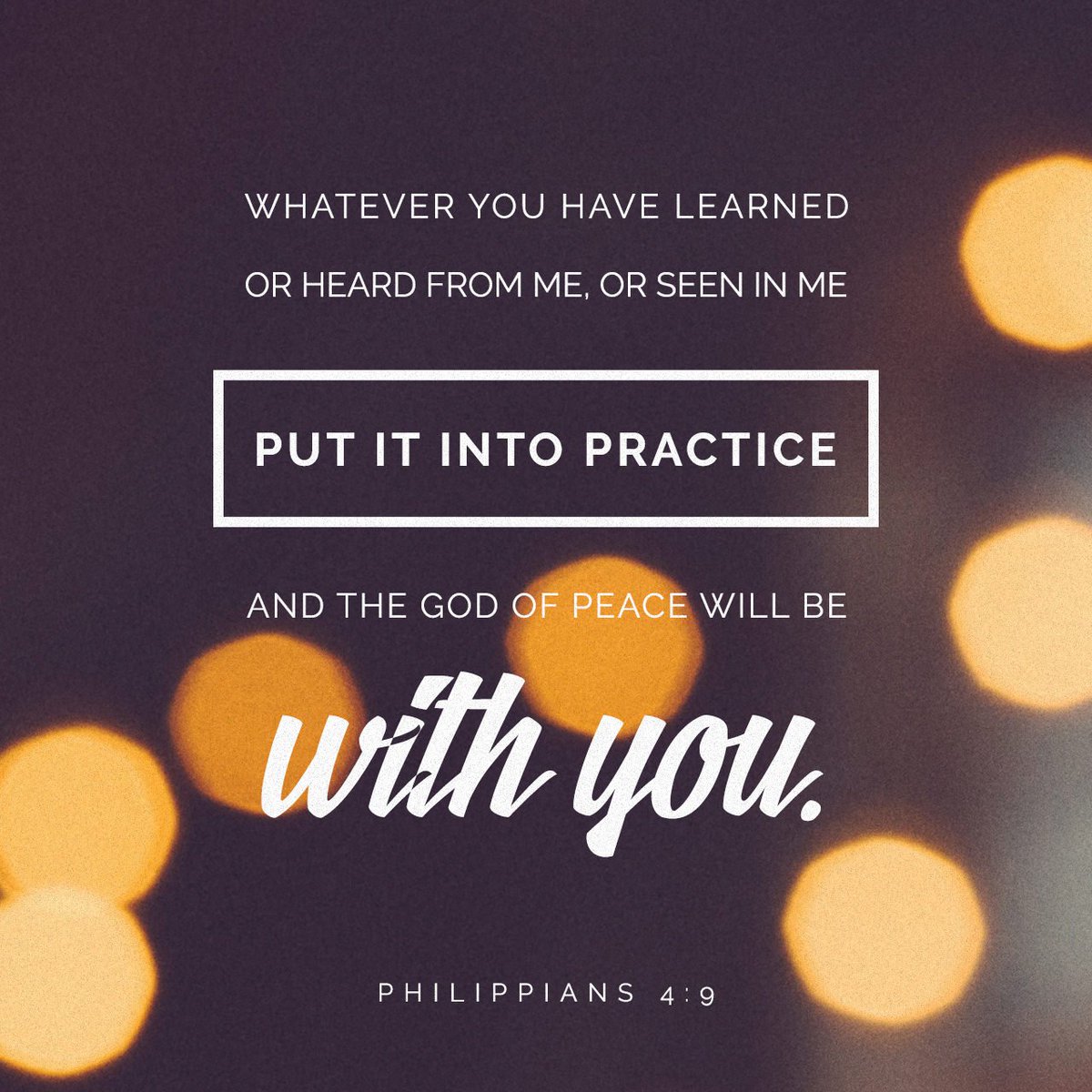 Nineteenth Sunday in the Season of Pentecost COON VALLEY LUTHERAN CHURCHOctober 11, 2020October 14, 2020~Bulletins are in memory of Robert & Verna Brye’s 55th Wedding Anniversary from Daryl & Rhonda Brye and Pat & Kim Cade.~We thank all who worship with us today.  Please remember to socially distance and wear your mask.  Thank you!~Men’s Club will meet today immediately following worship in the Dining Room.~The CVLC Men’s Club will host a Drive Thru Meatball Dinner on Oct. 18, 2020. Serving will begin at 11 AM and continue until all dinners are gone. Menu consists of meatballs in gravy, mashed potatoes, corn, cole slaw, and lefse. Cost will be $10 per meal. Anyone willing to help out on the 18th should contact Mike Fencl.~Middle Coon Valley Lutheran will host a Food Drive on Sunday, October 18 from 11:30a-2:00p in the St. Mary’s parking lot in Coon Valley, all donations will support Bethel ButikkCommunion Servers: Sunday/Sarah Ofte; Wednesday/Brian StrangstalienAttendance last Sunday: 50; Wednesday: 27; Offering: $3,546.24ScheduleTODAY: 10:00a/Men’s Club meetingMONDAY: Pastor Julie’s Sabbath; 6:00p/Finance Committee virtual meetingWEDNESDAY: 6:00p/Worship with Holy Communion; deadline to donate school suppliesTHURSDAY: 6:00p/Church Council; Carillon DeadlineNEXT SUNDAY: 10:00a/Worship; 11:00a/Men’s Drive-Thru Meatball DinnerFIRST READING: ISAIAH 25:1-9O LORD, you are my God; I will exalt you, I will praise your name; for you have done wonderful things, plans formed of old, faithful and sure.  For you have made the city a heap, the fortified city a ruin; the palace of aliens is a city no more, it will never be rebuilt.  Therefore strong peoples will glorify you; cities of ruthless nations will fear you.  For you have been a refuge to the poor, a refuge to the needy in their distress, a shelter from the rainstorm and a shade from the heat.  When the blast of the ruthless was like a winter rainstorm, the noise of aliens like heat in a dry place, you subdued the heat with the shade of clouds; the song of the ruthless was stilled.  On this mountain the LORD of hosts will make for all peoples a feast of rich food, a feast of well-aged wines, of rich food filled with marrow, of well-ages wines strained clear.  And he will destroy on this mountain the shroud that is cast over all peoples, the sheet that is spread over all nations; he will swallow up death forever.  Then the Lord GOD will wipe away the tears form all faces, and the disgrace of his people he will take away from all the earth, for the LORD has spoken.  It will be said on that day, Lo, this is out God; we have waited for him, so that he might save us.  This is the LORD for whom we have waited; let us be glad and rejoice in his salvation.	The Word of the Lord.  Thanks be to God.PSALM 23 (read in unison)The LORD is my shepherd, I shall not want.He maketh me to lie down in green pastures; he leadeth me beside the still waters.He restoreth my soul.  He leadeth me in the paths of righteousness for His name’s sake.Yea, though I walk through the valley of the shadow of death, I will fear no evil; for thou are with me; they rod and thy staff they comfort me.Thou preparest a table before me in the presence of mine enemies; thou anointest my head with oil; my cup runneth over.Surely goodness and mercy shall follow me all the days of my life, and I will dwell in the house of the LORD forever.SECOND READING: PHILIPPIANS 4:4-9Rejoice in the Lord always; again I will say, Rejoice.  Let your gentleness be known to everyone.  The Lord is near.  Do not worry about anything, but in everything by prayer and supplication with thanksgiving let your requests be made known to God.  And the peace of God, which surpasses all understanding, will guard your hearts and your minds in Christ Jesus.  Finally, beloved, whatever is true, whatever is honorable, whatever is just, whatever is pure, whatever is pleasing, whatever is commendable, if there is any excellence and if there is anything worthy of praise, think about these things.  Keep on doing the things that you have learned and received and heard and seen in me, and the God of peace will be with you.	The Word of the LORD.  Thanks be to God.GOSPEL READING: MATTHEW 22:1-14Once more Jesus spoke to them in parables, saying: “The kingdom of heaven may be compared to a king who gave a wedding banquet for his son.  He sent his slaves to call those who had been invited to the wedding banquet, but they would not come.  Again he sent other slaves, saying, ‘Tell those who have been invited: Look, I have prepared my dinner, my oxen and my fat calves have been slaughtered, and everything is ready; come to the wedding banquet.’  But they made light of it and went away, one to his farm, another to his business, while the rest seized his slaves, mistreated them, and killed them.  The king was enraged.  He sent his troops, destroyed those murderers, and burned their city.  “Then he said to his slaves, ‘The wedding is ready, but those invited were not worthy.  Go therefore into the main streets, and invite everyone you find to the wedding banquet.’  Those slaves went out in to streets and gathered all whom they found, both good and bad; so the wedding hall was filled with guests.  “But when the king came in to see the guests, he noticed a man there who was not wearing a wedding robe, and he said to him, ‘Friend, how did you get in here without a wedding robe?’  And he was speechless.  Then the king said to the attendants, ‘Bind him hand and foot, and throw him into the outer darkness, where there will be weeping and gnashing of teeth.’  “For many are called, but few are chosen.”	The Gospel of the Lord.  Thanks be to God.  *We are always so happy to include you and our CVLC family in our prayers. If you feel your name, or the name of a family member can be removed from this list please contact Jamie. Thank you!We remember in prayer:  † Those hospitalized this past week: Maggie Traastad † Our members whose names we lift up in prayer today: Beverly Bagstad, Eleanor Bagstad, Tip Bagstad, Clifford Bakkum, Inez Beck, Kay Bjornstad, Evelyn Dahlen, Judy Denison, Jeanne Ebli, Lucy Hardie, Kira Foster, Bonnie Holey, Verlin Ihle, Jim Knutson, Elizabeth Larson, Russell Lee, Aaron Leisso, Sarah Leisso, Gerri Leum, Becky Lind, Cindy Manske, Aaron Marx, Frank Mathison, Skyler Midtlien, Romaine Nelson, Cathy Ofte, Tim Ofte, Sherman Olson, Steve Pauloski, Eunice Quast, Jojo Satona, Aaron Stakston, Terri Stakston, LaVonne Stendahl, Nancy Stuempges, Joyce Temp, Maggie Traastad, Lanny Westphal, Ray Williamson.† Our members who are currently in health care facilities: Erma Graupe, Sylvester King Jr., Irene Larson, Irene Nestingen, Cathy Ofte, Beatrice Olson (Alden), Beatrice Olson (Leonard), Edie Peterson, Orville Stendahl† Those who grieve: Mary Westphal and family in the death of her mother Mavis Youngs, Family and friends of Edythe Larson, Family and friends of Lucas Knight, Family and friends of Pastor Gary Daines, Steve Pauloski & family in the death of his mother Connie Pauloski, Joanne Fletcher and family in the death of Jack, Bonnie Holey and family in the death of Arvid.† Our members who are currently home-bound† All those in need of God’s healing and help† Family and friends of our members† All those affected by recent floods† All those affected by the COVID-19 virus